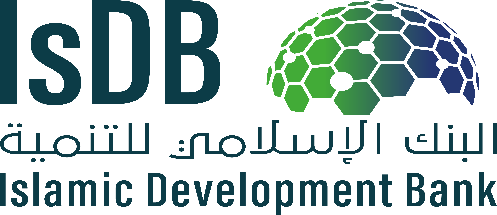 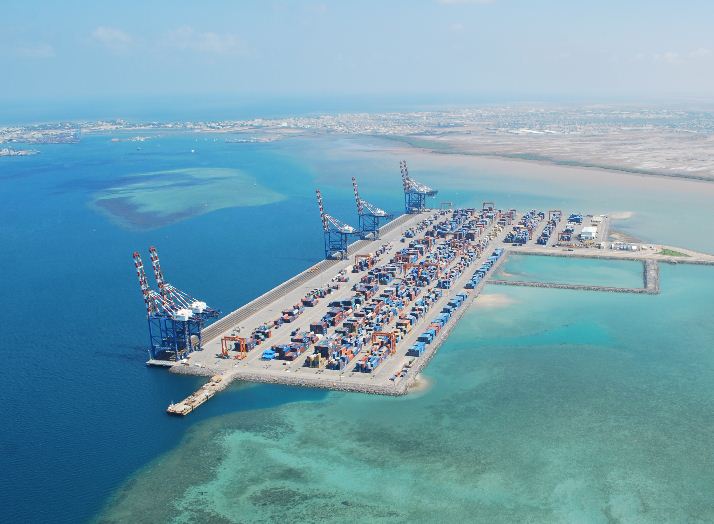 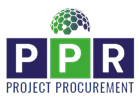 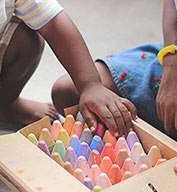 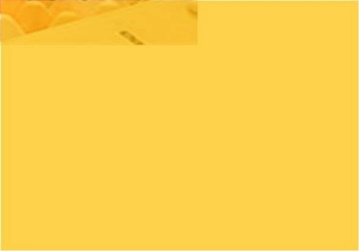 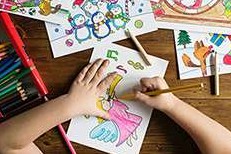 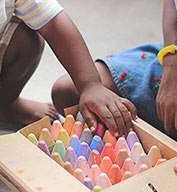 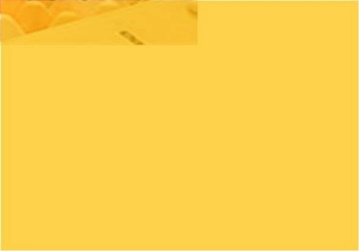 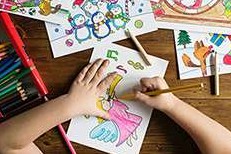 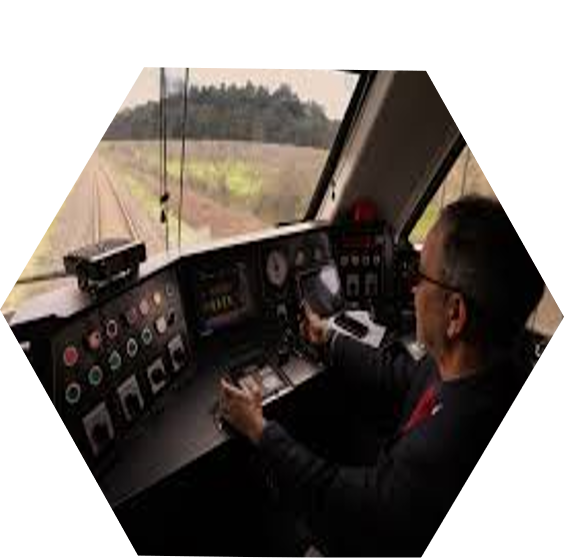 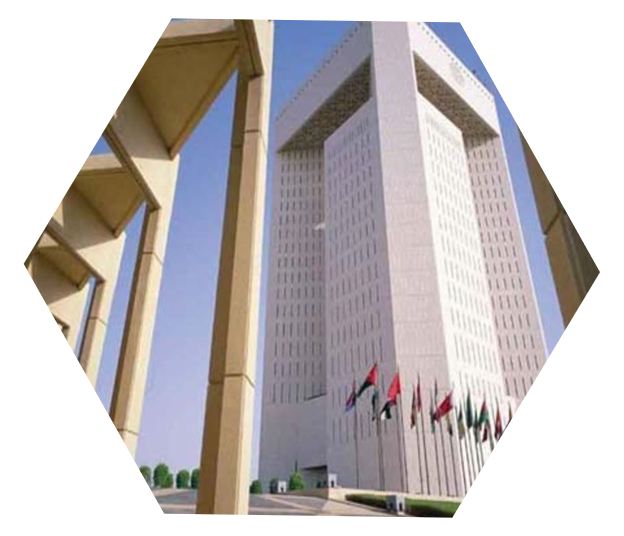 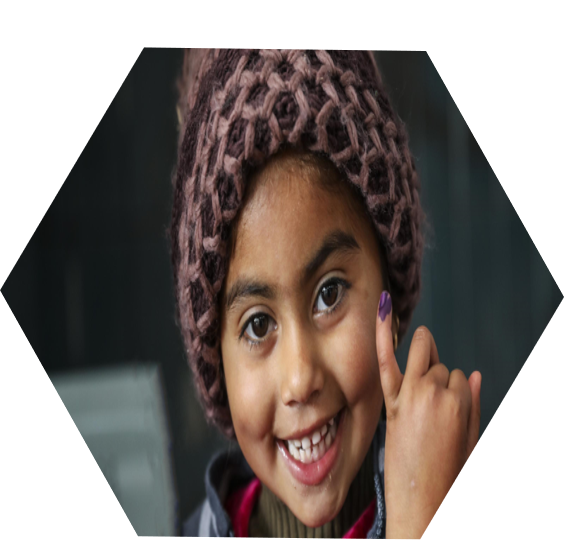 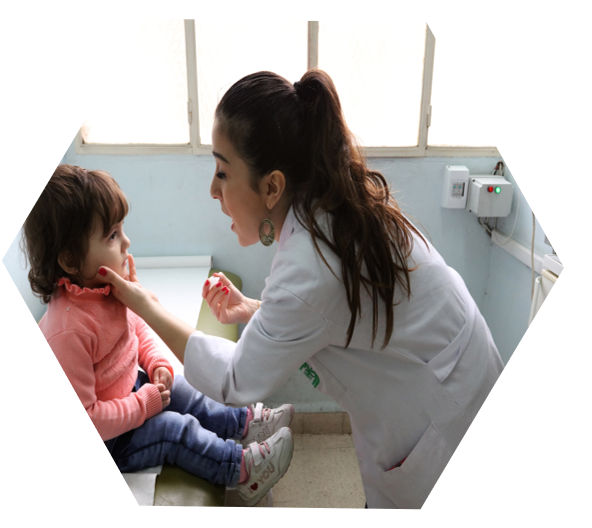 PUBLICATION OF THE AWARD OF CONSULTANCY CONTRACTS FOR THE PROJECTS FINANCED BY THE ISLAMIC DEVELOPMENT BANK	                                                         DateINFORMATION NOTESuccessful ConsultantUnsuccessful Bidders - Total number of Participated Bidders (Numbers)Signature of Head, Procurement Unit, Executing Agency or Project Management UnitN.B .: Any consultant who wishes to know the reasons why his proposal was not selected must make a request to the Executing Agency. In any event, the Bank reserves the right to have any claim from a participated consultant examined at any time following the award of the contract.PUBLICATION OF THE AWARD OF GOODS AND WORKS CONTRACTS FOR THE PROJECTS FINANCED BY THE ISLAMIC DEVELOPMENT BANKDateINFORMATION NOTESuccessful ConsultantUnsuccessful Bidders - Total number of Participated Bidders (Numbers)Signature of Head, Procurement Unit, Executing Agency or Project Management UnitN.B .: Any bidder who wishes to know the reasons why his bid was not selected must make a request to the Executing Agency. In any case, the Bank reserves the right to have any claim from a bidder examined at any time following the award of the contract.Publication date:InputCountry:InputExecuting agency:InputName of Project / Study:InputMode of Financing Number:InputName of Request for Proposals (RFP):InputSelection method:InputREOI publication date:InputIssuance date of the RFP:InputOpening date of technical proposals:InputOpening date of financial proposals:InputDate of approval by the Bank of the negotiated draft contract:InputName:InputNationality:InputAddress:InputContract amount:InputContract’s start date:InputDuration of execution of the Contract:InputSummary of the purpose of the Contract:InputSrNameNationalityAddressTechnical ScoresEvaluated pricesFinal ScoresRankingInputInputInputInputInputInputInputPublication date:InputCountry:InputExecuting agency:InputName of the project:InputMode of Funding Number:InputTitle of the Bidding:InputLot number and name (if different from the name of the Bidding):InputProcurement Mode:InputNational preference (Yes or No):InputMC preference (Yes or No):InputBeneficiary's tender number:InputDate of receipt by the Bank of the draft Bidding Document:InputDate of approval by the Bank of the Bidding Document:InputDate of issuance of the Bidding Document:InputDeadline for submission of bids:InputDate of opening of bids:InputDate of receipt by the Bank of the Bid evaluation report (BER):InputDate of approval by the Bank of the BER:InputName:InputNationality:InputAddress:InputContract amount:InputContract’s start date:InputDuration of execution of the Contract:InputSummary of the purpose of the Contract:InputSrNameNationalityAddressBid prices read outEvaluated pricesBids accepted / rejectedReasons for their rejectionInputInputInputInputInputInputInput